SÚMULA DA 01ª REUNIÃO DA COMISSÃO DE PLANEJAMENTO, FINANÇAS, ORÇAMENTO E ADMINISTRAÇÃO – CPFOA DO CAU/APO Coordenador da CPFOA/AP, Arquiteto e Urbanista ADAILSON OLIVEIRA BARTOLOMEU, agradeceu a presença de todos e deu início aos trabalhos da 01ª Reunião Ordinária da CPFOA/CAU/AP. 2.1	Ações de alinhamento 2023: após a aprovação dos membros da CPFOA na 131ª reunião plenária ordinária, foi aprovada a nova composição 2023:Comissão de Planejamento, Finanças, Organização e Administração (CPFOA):Coordenador: Adilson Oliveira BartolomeuCoordenador Adjunto: Renato Rêgo RibeiroMembro: Giselle Vilhena Amoras2.2 - Conforme determina o art. 40, inciso I do Regimento Interno, neste ato submete a presente deliberação à apreciação e decisão final do Plenário do CAU/AP.Nada mais havendo a tratar, foi encerrada a 01ª Reunião Ordinária da CPFOA-CAU/AP.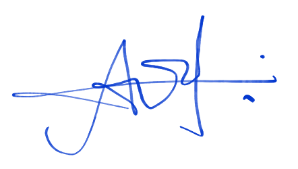 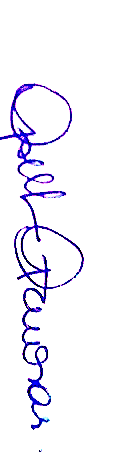 ADAILSON OLIVEIRA BARTOLOMEUCoordenador da CPFOA do CAU/AP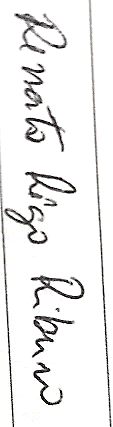 GISELLE VILHENA AMORASMembro da CPFOA do CAU/APRENATO RÊGO RIBEIROMembro da CPFOA do CAU/AP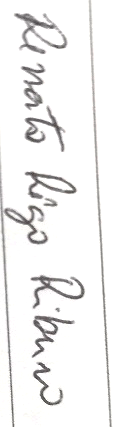 12/01/202314:11hOn line – MACAPÁ/APREUNIÃO COORDENADA PORADAILSON OLIVEIRA BARTOLOMEUADAILSON OLIVEIRA BARTOLOMEUTIPO DE REUNIÃOORDINÁRIAORDINÁRIASECRETÁRIA GERAL ALINE AGUIAR RODRIGUESALINE AGUIAR RODRIGUESMEMBROSJULIANE GONÇALVES DA SILVAMEMBROSRENATO RÊGO RIBEIROPARTICPANTESABERTURA:PAUTAENCERRAMENTO